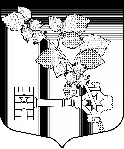 Виллозское городское поселение Ломоносовского муниципального района 188508, Ленинградская область, Ломоносовский район, г.п.Виллози, д.8, т/ф  339-60-23, 339-60-73РАСПОРЯЖЕНИЕ № 5«О проведении публичных слушаний по проекту о внесении изменений в Правила землепользования и застройки муниципального образования Виллозское городское поселение Ломоносовского муниципального района Ленинградской области»В соответствии с Федеральным законом от 06.10.2003 № 131 «Об общих принципах организации местного самоуправления в Российской Федерации», Градостроительным кодексом Российской Федерации, Уставом Виллозского городского поселения, Положением об организации и проведении общественных обсуждений или публичных слушаний по вопросам градостроительной деятельности на территории Виллозского городского поселения, утвержденным Решением Совета депутатов Виллозского городского поселения от 09.11.2018 № 44РАСПОРЯЖАЮСЬ:1. В целях соблюдения права человека на благоприятные условия жизнедеятельности, прав и законных интересов правообладателей земельных участков и объектов капитального строительства провести публичные слушания по «Проекту о внесении изменений в Правила землепользования и застройки муниципального образования Виллозское городское поселение Ломоносовского муниципального района Ленинградской области» (далее по тексту – проект).2. Назначить организатором проведения публичных слушаний комиссию по подготовке проекта правил землепользования и застройке на территории Виллозского городского поселения.3.  Организатору публичных слушаний:- Обеспечить проведение экспозиции проекта и информационных материалов каждую среду и пятницу с 14 час 00 мин до 16 час 00 мин с 19.05.2023 по 26.05.2023 по адресу: Администрация Виллозского городского поселения, 188508, Ленинградская область, Ломоносовский район, гп. Виллози, д.5/1, на стенде.- Обеспечить размещение проекта и информационных материалов к нему на официальном сайте администрации Виллозского городского поселения в информационно-коммуникационной сети «Интернет» по адресу www.villozi-adm.ru, в разделе градостроительная деятельность МО Виллозское городское поселение с 19.05.2023г. по 26.05.2023г.4. Предложения и замечания, касающиеся указанного проекта, от участников публичных слушаний, принимаются с 19.05.2021г. по 26.05.2021г. посредством официального сайта,  на электронную почту: info.adm@gpvillozi.ru; в письменной форме в адрес организатора публичных слушаний, посредством записи в книге (журнале) учета посетителей экспозиции проекта, подлежащего рассмотрению на публичных слушаниях. 5. Провести собрание участников публичных слушаний 26.05.2023 года в 12.00 по адресу: Ленинградская область, Ломоносовский район, гп. Виллози, д.1, лит. А (ДК Виллози).5.1. Участниками публичных слушаний по Проекту, являются граждане, постоянно проживающие на территории, в отношении которой подготовлен Проект, правообладатели находящихся в границах этой территории земельных участков и (или) расположенных на них объектов капитального строительства, а также правообладатели помещений, являющихся частью указанных объектов капитального строительства.5.2. Участники публичных слушаний в целях идентификации представляют сведения о себе (фамилию, имя, отчество (при наличии), дату рождения, адрес места жительства (регистрации) - для физических лиц; наименование, основной государственный регистрационный номер, место нахождения и адрес - для юридических лиц) с приложением документов, подтверждающих такие сведения. Участники публичных слушаний, являющиеся правообладателями соответствующих земельных участков и (или) расположенных на них объектов капитального строительства и (или) помещений, являющихся частью указанных объектов капитального строительства, также представляют сведения соответственно о таких земельных участках, объектах капитального строительства, помещениях, являющихся частью указанных объектов капитального строительства, из Единого государственного реестра недвижимости и иные документы, устанавливающие или удостоверяющие их права на такие земельные участки, объекты капитального строительства, помещения, являющиеся частью указанных объектов капитального строительства.7. Настоящее Распоряжение вступает в силу с момента его опубликования (обнародования) в средствах массовой информации и на официальном сайте Виллозского городского поселения по электронному адресу: www.villozi-adm.ru.Глава муниципального образованияВиллозское городское поселение                                                      В.М. Иванов                                             12 мая 2023г.Ленинградская область, Ломоносовский район,г.п. Виллози 